Rejestracja na przedmioty od 26.09.2022 do 09.10.2022, plan zajęć będzie widoczny po rejestracji na przedmioty. Bez rejestracji na przedmiot niemożliwy jest udział w zajęciach.Fakultety: 01.10.2023 do 22.10.2023, oferta fakultetów jest dostępna na stronie IFS (plan oraz ich opisy).Specjalizacje rozpoczynają Państwo od II roku, studiów licencjackich. Mają Państwo do wyboru:Specjalizacja kulturowa i turystycznaSpecjalizacja przekładu funkcjonalnegoPraktyki specjalizacyjne rozpoczynają Państwo po II roku studiów licencjackich. Akademickim opiekunem praktyk jest prof. UAM dr hab. Wojciech Jóźwiak, wojj@amu.edu.pl. Wszystkie informacje dotyczące praktyk znajdują się na stronie IFS (https://slavic.amu.edu.pl/dla-studenta/praktyki/). Języki nowożytne rozpoczynają Państwo od I semestru, I roku studiów magisterskich. Więcej informacji znajdą Państwo na stronie Studium Językowego UAM (http://sj.amu.edu.pl/strona-glowna/sj/aktualnosci/ostatnio-dodane). Bardzo prosimy o korzystanie z poczty studenckiej. Wiadomości z kont prywatnych nie będą brane pod uwagę. Na seminaria licencjackie zapisujecie się Państwo u prowadzących zajęcia. Nie wiesz jak złożyć wniosek? Masz jakiś problem? Napisz: studentifs@amu.edu.plBiuro Obsługi Studentów:Bałkanistyka/ studia bohemistyczne: Iwona Snacka iwona.snacka@amu.edu.pl, pokój 57Studia kroatystyczne/ bułgarystyczne: Martyna Młodystach martyna.mlodystach@amu.edu.pl, pokój 49Studia serbistyczne: Katarzyna Kucharczyk-Ciborek katak@amu.edu.pl, pokój 57USOSAgata Guzikowska: agata.guzikowska@amu.edu.pl, tel. +48 61 829 4698Godziny otwarcia biura: poniedziałek – czwartek 8:00- 15:00, piątek: nieczynne, od 1.10 terminy mogą ulec zmianie.Wsparcie dla studentówhttps://amu.edu.pl/studenci/przewodnik_studenta/pomoc-materialna-i-domy-studenckie/swiadczenia-pomocy-socjalnejhttps://wfpik.amu.edu.pl/studia/wsparcie-studentowhttps://amu.edu.pl/studenci/studenci-z-niepelnosprawnosciamiWydziałowa koordynatorka programu ERASMUS: Dr Justyna Wciórka: justw@amu.edu.pl, tel. +48 61 829 4697Opiekunowie roku:Bałkanistyka – dr Paweł Dziadul: pawel.dziadul@amu.edu.pl, gabinet 386Geoslawistyka  – dr Urszula Kowalska-Nadolna, urszula.kowalska@amu.edu.pl, gabinet 381 Studia slawistyczne specjalności:studia bohemistyczne – dr Roman Sliwka: roman.sliwka@amu.edu.pl, gabinet 282studia bułgarystyczne – dr Patryk Borowiak: patryk.borowiak@amu.edu.pl, gabinet 384studia kroatystyczne – dr Magdalena Baer: magdalena.baer@amu.edu.pl, gabinet 384 studia serbistyczne – mgr Stanislava Kostić: slanislava.kostic@amu.edu.pl, gabinet 381SekretariatInstytut Filologii Słowiańskiej UAM, ul. Fredry 10, 61-701 Poznań, tel: +48 61 829 45 20, 21; e-mail: slavic@amu.edu.plGodziny otwarcia: poniedziałek, wtorek, czwartek, piątek 9:00-14:00, środa: nieczynneLink do strony: http://slavic.amu.edu.pl/Facebook: https://www.facebook.com/ifsuam/Strona wydziału: https://wfpik.amu.edu.pl/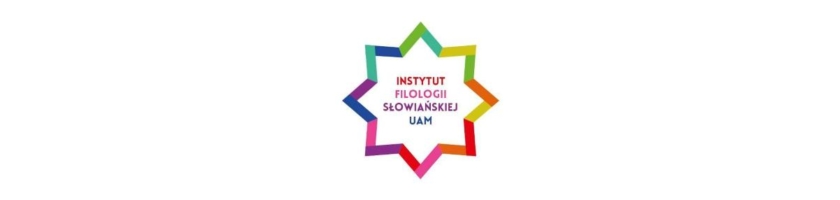 